Анонс лекций проекта «Особый ребёнок» на октябрь:На лекции приглашаются педагоги, воспитатели и родители. С собой иметь маску.Адрес: лекции проводятся в ЯОУНБ им. Н.А. Некрасова, вход-свободный              г. Ярославль, ул. Свердлова, 25в  1 этаж, конференц залГруппа просветительского проекта для педагогов и родителей «Особый ребенок» в ВКонтакте https://vk.com/osobii_rebenok_yaroslavlСайт ЯОУНБ им. Н.А. Некрасова http://www.rlib.yar.ru/21.0510.202117:30Симановский Андрей Эдгарович – доктор педагогических наук, кандидат психологических наук, доцент, заведующий  кафедрой специальной (коррекционной) педагогики и психологии дефектологического факультета ЯГПУ им. К.Д. Ушинского «Профилактика агрессивного поведения детей» дошкольного и младшего школьного возраста». В программе:1. Агрессия, как форма адаптивного поведения человека.2. Агрессия у детей с патологией.3. Уровни развития агрессивного поведения ребенка.4. Научные подходы к профилактике и коррекции агрессивности.5. Сценарный подход к профилактике агрессивного поведения: психокоррекционные сказки (анализ авторских сказок).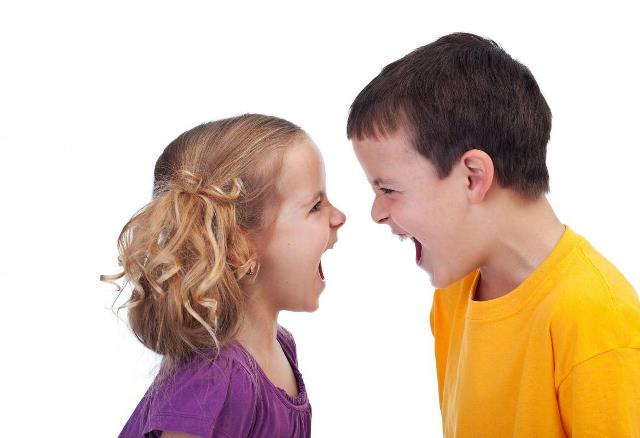 